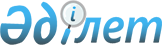 О внесении изменений в постановление Правительства Республики Казахстан от 6 ноября 1995 г. N 1461
					
			Утративший силу
			
			
		
					Постановление Правительства Республики Казахстан от 8 июля 1996 г. N 848. Утратило силу - постановлением Правительства РК от 13 мая 1998 г. N 431 ~P980431.



        В целях урегулирования ряда вопросов порядка декларирования и
налогообложения сырьевых товаров, производимых и экспортируемых
казахстанскими предприятиями, Правительство Республики Казахстан
постановляет:




          1. Внести в постановление Правительства Республики Казахстан от
6 ноября 1995 г. N 1461  
 P951461_ 
  "О таможенном декларировании и
налогообложении сырьевых товаров, экспортируемых из Республики
Казахстан (САПП Республики Казахстан, 1995 г., N 35, ст. 433)
следующие изменения:




          пункт 1 изложить в следующей редакции:




          "1. Установить, что сырьевые товары, происходящие из Республики
Казахстан, в случае их вывоза для переработки в страны СНГ с
последующим вывозом за пределы стран СНГ продуктов переработки
(готовой продукции), являющихся (ейся) собственностью
налогоплательщиков, состоящих на учете по налогу на добавленную
стоимость в Республике Казахстан, подпадают под таможенный режим
Республики Казахстан, предусмотренный для экспорта товаров за
пределы стран СНГ";




          в пункте 3:




          абзацы четвертый и пятый изложить в следующей редакции:




          "предоставление налоговым органам по месту нахождения
предприятия в полном объеме экспортного контракта казахстанского
предприятия с иностранной фирмой или иным лицом, не являющимся
резидентом Республики Казахстан и резидентом стран СНГ (далее -
инопокупатель), в котором должно быть указано, что приобретаемые
последним продукты переработки (готовая продукция) предназначены к
вывозу за пределы стран СНГ;




          копия таможенной декларации налогоплательщика, состоящего на
учете по налогу на добавленную стоимость Республики Казахстан по
вывозу продуктов переработки (готовой продукции) за пределы стран
СНГ";




          абзац шестой исключить;




          в абзаце седьмом слова "казахстанского предприятия" заменить
словами "налогоплательщика, состоящего на учете по налогу на
добавленную стоимость в Республике Казахстан".




          2. Настоящее постановление вступает в силу со дня опубликования.





Заместитель Премьер-Министра
   Республики Казахстан


					© 2012. РГП на ПХВ «Институт законодательства и правовой информации Республики Казахстан» Министерства юстиции Республики Казахстан
				